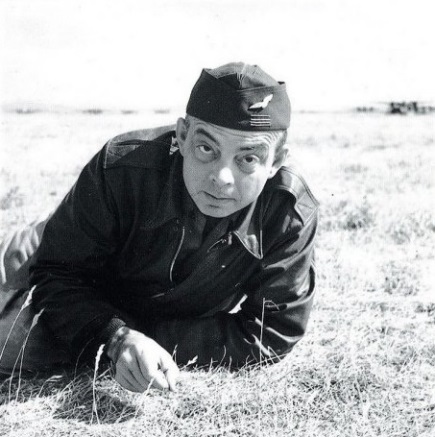 Маленький принцЖанр: __________________________Афоризмы из текста:___________________________________________________________________________________________________________________________________________________________________________________________________________________________________________________________________________________________________________________________________________________________________________________________________________________________________________________________________________________________________________________________________________________Проблемы, поднятые автором:____________________________________________________________________________________________________________________________________________________________________________________________________________________________________________________________________________________________________________Путешествие по планетам (напишите, кто жил на каждой планете и что на ней было хорошего, а что – плохого).